Making iceLearning objectivesPlan a method to investigate how quickly ice forms.Make careful observations and accurately record them in a table.Use experimental data to draw conclusions.Write an investigation report.Introduction The Mpemba effect is a phenomenon named after a Tanzanian teenager called Erasto Mpemba.Mpemba was a student at Magamba Secondary School in Tanzania where one day, he and his classmates were making ice cream. The recipe for the ice cream said the mixture should be allowed to cool down before putting in the refrigerator. However, to ensure he could get a free space in the refrigerator, Erasto put his ice cream mixture into the fridge without letting it cool first. At the same time, one of his friends, who had let his mixture cool, also put his mixture into the fridge. Whose ice cream do you think froze quicker?MethodWorking in small groups, plan an investigation to answer the question: ‘Which makes ice faster, hot or cold water?’. Use your method writing, planning and problem-solving skills to answer the question using the equipment listed below. You may need to ask your teacher for some additional equipment.Before you begin your planning, make a prediction and write it down. A good place to start your group discussions is to identify all the different variables. EquipmentMaterials (per group)Deionised waterApparatus (per group)Beakers, 100 and 250 cm3Thermometers, –5 to +100°CAccess to a refrigerator and freezerSafety glasses (one pair per learner)Safety and hazardsWear safety glasses and take care when dealing with hot or boiling water. Investigation planning and reportWhen you have completed your investigation, you will need to write a report.Your plan will need to have:Problem or investigation question PredictionMethodYour report will need to have:ResultsEvaluationConclusionResultsDraw a suitable table to record your results when planning your investigation to compare the speed hot and cold water make ice. Remember to include units for all measurements. QuestionsThese follow-up questions are adapted from Review my learning: the particle model. Add the following labels to the diagram below.boiling               condensing               freezing               gasliquid               melting               solid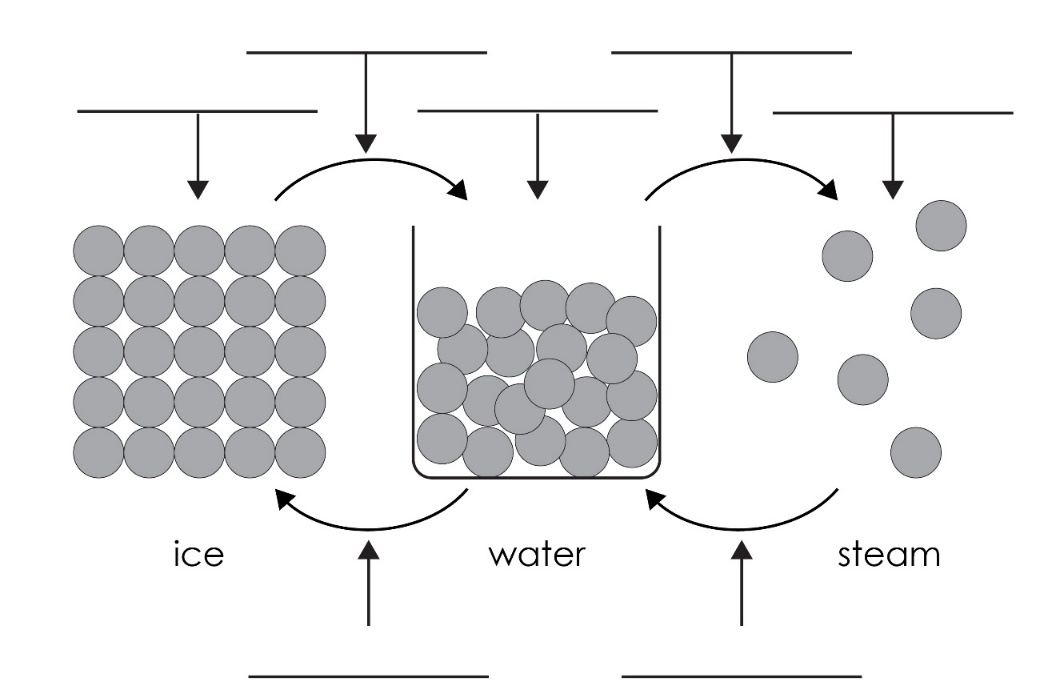 Describe how the particles are arranged in water.____________________________________________________________________________________________________________________________________________________________________Explain how the particles in water move.____________________________________________________________________________________________________________________________________________________________________Describe how the particles are arranged in ice.____________________________________________________________________________________________________________________________________________________________________Explain how the particles in ice move.____________________________________________________________________________________________________________________________________________________________________Complete the sentence:When water changes into ice, the change of state is __________________________.Describe what happens to the kinetic energy of the particles when a liquid changes to a solid. What type of change has occurred?__________________________________________________________________________________Challenge questionsIf you drop a piece of solid iron into liquid iron, it sinks. If you drop a piece of ice into water, it floats. Suggest a reason why.________________________________________________________________________________________________________________________________________________________________________________________________________________________________________________________________________________________________________________________________________Suggest a reason why hot water might freeze faster than cold water.________________________________________________________________________________________________________________________________________________________________________________________________________________________________________________________________________________________________________________________________________________________________________________________________________________________________________________________________________________________________________________________________________________________________________________________________________________________________________________________________________________